Publicado en Sevilla el 23/02/2024 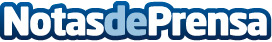 Total Farma, especialistas en la compraventa de farmacias, se expande en AndalucíaTotal Farma se consolida como empresa líder en Andalucía occidental en la compraventa de farmaciasDatos de contacto:Total FarmaTotal Farma954 36 93 05Nota de prensa publicada en: https://www.notasdeprensa.es/total-farma-especialistas-en-la-compraventa-de Categorias: Nacional Industria Farmacéutica Andalucia Otras Industrias Actualidad Empresarial http://www.notasdeprensa.es